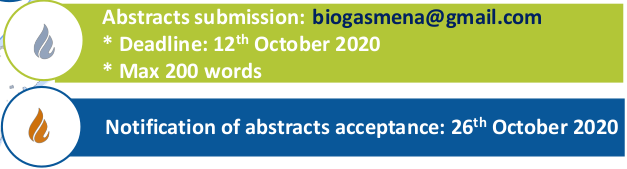 Title Name Surname 1a, Name Surname 2b, Name Surname 3caCompany/Institute. AddressbCompany/Institute. AddresscCompany/Institute. AddressE-mail. Country phone (international code/city code/number)The abstract should state briefly the purpose of the research, the principal results and major conclusions. It should be written in English, with 12-point type Times New Roman, and 1.5 spaced (maximum 200 words), including up to 6 keywords. Non-standard or uncommon abbreviations should be avoided, but if essential they must be defined at their first mention. Literature references should be indicated numerically (values in parenthesis) in order of appearance before any punctuation: (1), (1,3), (2-4). Each number should refer to only one reference. List the references in numerical order at the end of the abstract, giving all the authors, with forename initials after the respective surname(s):González-Fernández C., Barreiro-Vescovo S., de Godos I., Fernández M., Zouhayr A., Ballesteros M. Biochemical methane potential of microalgae biomass using different microbial inocula (2018). Biotechnol Biofuels. 11:184.